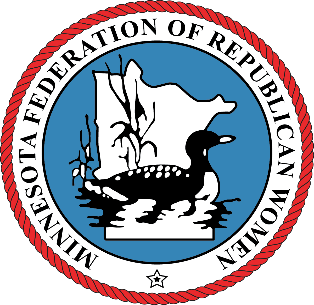 Application for the Marge  Gruenes ScholarshipSend appliCation to: Elaine Loeschateloesch@charter.netDeadline July 1, 2021               		The Marge Gruenes Minnesota           	   		Federation of Republican Women                    Scholarship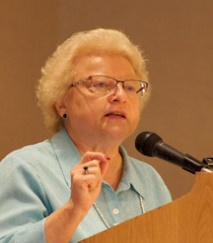 The Minnesota Federation of Republican Women established the Marge Gruenes Scholarship Fund in 2016 in honor of Marge Gruenes.  Marge was a past president of MNFRW and Metro Republican Women’s Club. She was also past chairwoman of the MN State Republican Party.  She was an educator for more than 35 years serving as a teacher and administrator.  Upon retirement from public school education, she continued teaching at the College of St. BenedictOne annual scholarship of $500 is available to provide financial assistance and support to young women seeking undergraduate degrees. College sophomores, juniors, and seniors are eligible. Applicants must be U.S. citizens.  Previous scholarship winners are not eligible to re-apply.  The applicant must be related to or a friend of a member of a MNFRW club.A complete application must include the following:____ Official application form, all sections fully completed. Please write or print clearly. ____ A letter of recommendation, including telephone numbers/emails of author for follow-up.____An official copy of the applicant’s most recent college transcript.____A one-page typed essay stating the reason why the applicant should be considered 	   for the scholarship, including career goals.____Relationship to MNFRW member.  Name_________________________________		Club_______________________________________________________________ Optional photograph.ONLY COMPLETED APPLICATIONS WILL BE CONSIDEREDIndividual applications must be submitted to:eloesch@charter.net by July 1, 2021.The scholarship will be awarded at the August meeting of geographically appropriate club.  Winner will be notified by July 31, 2021.  Application can be found at WWW.MNFRW.COM or contact Elaine Loesch at 651-423-0556.APPLICATION FOR THE MARGE GRUENES MINNESOTA FEDERATION OF REPUBLICAN WOMEN SCHOLARSHIP(Application must be typed or written in black ink)(Please use blank sheet if more space is needed)Section A: Personal InformationSection A: Personal InformationSection A: Personal InformationSection A: Personal InformationName:Name:Are You a U.S. Citizen?Are You a U.S. Citizen?Address:Address:Address:Address:City:State:State:Zip:Phone:Fax:Fax:Fax:E-mail:College Address (if different):College Address (if different):College Address (if different):College Address (if different):City:State:State:Zip:Phone:Fax:Fax:Fax:Section B: High School Information(If you graduated from high school more than five years ago, you do not need to complete this section.)Section B: High School Information(If you graduated from high school more than five years ago, you do not need to complete this section.)Section B: High School Information(If you graduated from high school more than five years ago, you do not need to complete this section.)Section B: High School Information(If you graduated from high school more than five years ago, you do not need to complete this section.)Section B: High School Information(If you graduated from high school more than five years ago, you do not need to complete this section.)Name of High School:Name of High School:Name of High School:Name of High School:Name of High School:Address:Address:Address:Address:Address:City:City:State:State:Zip:Graduation Date:Grade Point Average:Grade Point Average:Grade Scale (A=?)Grade Scale (A=?)Section C: Undergraduate StudySection C: Undergraduate StudySection C: Undergraduate StudySection C: Undergraduate StudyName of College:Name of College:Name of College:Name of College:Address:Address:Address:Address:City:City:State:Zip:Major(s) / Minor(s)Major(s) / Minor(s)Major(s) / Minor(s)Major(s) / Minor(s)Expected Graduation Date:Grade Point Average:Grade Point Average:Grade Scale:Collegiate Activities and Achievements Including Civic and Political Activities and Interests:Collegiate Activities and Achievements Including Civic and Political Activities and Interests:Collegiate Activities and Achievements Including Civic and Political Activities and Interests:Collegiate Activities and Achievements Including Civic and Political Activities and Interests:Section D: Employment Information(Begin with the most recent employer and work backward chronologically.)Section D: Employment Information(Begin with the most recent employer and work backward chronologically.)Section D: Employment Information(Begin with the most recent employer and work backward chronologically.)Employer # 1:Employer # 1:Employer # 1:Address:City:State:Zip:Supervisor:Phone:Phone:Job Title:Dates of Employment:Dates of Employment:Employer #2:Employer #2:Employer #2:Address:Address:Address:City:State:Zip:Supervisor:Phone:Phone:Job Title:Dates of Employment:Dates of Employment:Section E: Hometown Newspaper (optional)Section E: Hometown Newspaper (optional)Section E: Hometown Newspaper (optional)Name:Name:Name:Address:Address:Address:City:State:Zip:Phone:Fax or E-mail:Fax or E-mail:Section F: Verification of InformationI verify that the information in this application is true and accurate to the best of my knowledge.Signature:	Date: